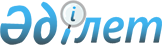 О внесении изменений в решение маслихата Есильского района Северо-Казахстанской области от 30 декабря 2022 года № 26/299 "Об утверждении бюджета Волошинского сельского округа Есильского района Северо-Казахстанской области на 2023-2025 годы"Решение маслихата Есильского района Северо-Казахстанской области от 8 декабря 2023 года № 10/153
      Маслихат Есильского района Северо-Казахстанской области РЕШИЛ:
      1. Внести в решение маслихата Есильского района Северо-Казахстанской области "Об утверждении бюджета Волошинского сельского округа Есильского района Северо-Казахстанской области на 2023-2025 годы" от 30 декабря 2022 года № 26/299 следующие изменения:
      пункт 1 изложить в новой редакции:
       "1. Утвердить бюджет Волошинского сельского округа Есильского района Северо-Казахстанской области на 2023-2025 годы согласно приложениям 1, 2, 3 соответственно, в том числе на 2023 год в следующих объемах:
      1)доходы - 110 355 тысяч тенге:
      налоговым поступлениям - 6 719 тысяч тенге;
      неналоговым поступлениям - 0 тысяч тенге;
      поступления от продажи основного капитала - 0 тысяч тенге;
      поступления трансфертов - 103 636 тысяч тенге;
      2)затраты - 110 635,7 тысяч тенге;
      3) чистое бюджетное кредитование - 0 тысяч тенге:
      бюджетные кредиты - 0 тысяч тенге;
      погашение бюджетных кредитов - 0 тысяч тенге;
      4) сальдо по операциям с финансовыми активами - 0 тысяч тенге:
      приобретение финансовых активов - 0 тысяч тенге;
      поступления от продажи финансовых активов государства - 0 тысяч тенге;
      5) дефицит (профицит) бюджета - - 280,7 тысяч тенге;
      6) финансирование дефицита (использование профицита) бюджета - 280,7 тысяч тенге:
      поступление займов - 0 тысяч тенге;
      погашение займов - 0 тысяч тенге;
      используемые остатки бюджетных средств - 280,7 тысяч тенге.";
      приложение 1 к указанному решению изложить в новой редакции согласно приложению к настоящему решению.
      2. Настоящее решение вводится в действие с 1 января 2023 года. Бюджет Волошинского сельского округа Есильского района Северо-Казахстанской области на 2023 год
					© 2012. РГП на ПХВ «Институт законодательства и правовой информации Республики Казахстан» Министерства юстиции Республики Казахстан
				
      Председатель маслихата Есильского района Северо-Казахстанской области 

Е. Туткушев
Приложениек решению маслихатаЕсильского районаСеверо-Казахстанской областиот 8 декабря 2023 года № 10/153Приложение 1к решению маслихатаЕсильского районаСеверо-Казахстанской областиот 30 декабря 2022 года № 26/299
Категория
Класс
подкласс
Наименование
Сумма (тысяч тенге)
1) Доходы
110 355
1
Налоговые поступления
6 719
01
Подоходный налог
1 371,5
2
Индивидуальный подоходный налог
1 371,5
04
Налоги на собственность
4 493,7
1
Налоги на имущество
203
3
Земельный налог
407
4
Налог на транспортные средства
3 883,7
05
Внутренние налоги на товары, работы и услуги
853,8
3
Поступления за использование природных и других ресурсов
853,8
4
Поступление трансфертов
103 636
02
Трансферты из вышестоящих органов государственного управления
103 636
3
Трансферты из районного (города областного значения) бюджета
103 636
Функцио-нальная группа
Админи-стратор бюджетных программ
Прог-рамма
Наименование
Сумма (тысяч тенге)
2) Затраты
110 635,7
01
Государственные услуги общего характера
38 145
124
Аппарат акима города районного значения, села, поселка,сельского округа
38 145
001
Услуги по обеспечению деятельности акима города районного значения, села, поселка, сельского округа
38 145
07
Жилищно-коммунальное хозяйство
1 330,5
124
Аппарат акима города районного значения, села, поселка, сельского округа
1 330,5
008
Освещение улиц в населенных пунктах
1 330,5
12
Транспорт и коммуникации
6 150
124
Аппарат акима города районного значения, села, поселка, сельского округа
6 150
013
Обеспечение функционирования автомобильных дорог в городах районного значения, селах, поселках, сельских округах
6 150
12
Транспорт и коммуникации
65 010
124
Аппарат акима города районного значения, села, поселка, сельского округа
65 010
057
Реализация мероприятий по социальной и инженерной инфраструктуре в сельских населенных пунктах в рамках проекта "Ауыл - ел бесігі"
65 010
15
Трансферты
0,2
124
Аппарат акима города районного значения, села, поселка, сельского округа
0,2
048
Возврат неиспользованных (недоиспользованных) целевых трансфертов
0,2
3) Чистое бюджетное кредитование
0
Бюджетные кредиты
0
Погашение бюджетных кредитов
0
4) Сальдо по операциям с финансовыми активами
0
Приобретение финансовых активов
0
Поступления от продажи финансовых активов государства
0
5) Дефицит (профицит) бюджета
- 280,7
6) Финансирование дефицита (использование профицита) бюджета
280,7
Поступления займов
0
Погашение займов
0
Используемые остатки бюджетных средств
280,7
Категория
Класс
подкласс
Наименование
Сумма (тысяч тенге)
8
Используемые остатки бюджетных средств
280,7
01
Остатки бюджетных средств
280,7
1
Свободные остатки бюджетных средств
280,7